November 12, 2021Good morning,I hope you had a nice day yesterday with your families and took a moment to remember those that sacrificed so much so we can live in peace!Read this fun poem, “Pets”.  The pictures will help you with any words you are unsure of!  Read it a few times to yourself and then read it to your family and have them join in!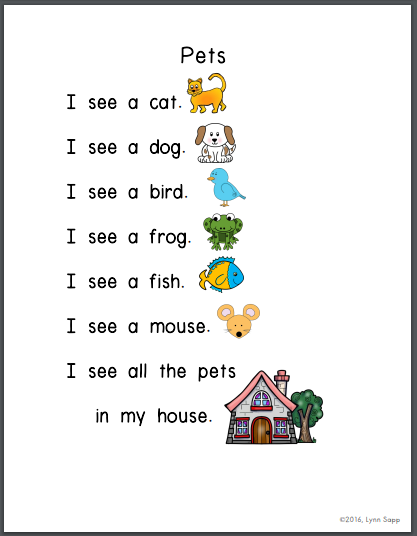 Read to Self or Read to Someone one of the books from your home learning pack!Complete one of your blank writing sheets.  You could write about your pet and if you don’t have one you could write about a pet you wish you had!  Listen to Reading: so many nice stories on storyline online.www.storylineonline.netHave a wonderful weekend boys and girls!